О внесении изменений в постановление администрации Моргаушского района Чувашской Республики от 21.12.2018 г. №1457 «Об утверждении Положения о закупке товаров, работ, услуг для нужд муниципального бюджетного дошкольного образовательного учреждения «Детский сад №11 «Василек» Моргаушского района Чувашской Республики»В соответствии с Федеральным законом от 18.07.2011 г. №223-ФЗ «О закупках товаров, работ, услуг отдельными видами юридических лиц» администрация Моргаушского района Чувашской Республики постановляет:Внести в постановление администрации Моргаушского района Чувашской Республики от 20.12.2018 г. №1445 «Об утверждении Положения о закупке товаров, работ, услуг для нужд муниципального бюджетного дошкольного образовательного учреждения «Детский сад №11 «Василек» Моргаушского района Чувашской Республики» (далее – постановление) следующие изменения:Раздел 10 «Заключительные положения» Положения о закупке товаров, работ, услуг для нужд муниципального бюджетного дошкольного образовательного учреждения «Детский сад №11 «Василек» Моргаушского района Чувашской Республики, утвержденного постановлением, дополнить пунктами 10.8. – 10.10. следующего содержания:«10.8. Любой участник закупок, права которого были нарушены Заказчиком при проведении процедуры закупок, имеет право обжаловать действия (бездействие) Заказчика, вызвавшие такие нарушения, в административном или судебном порядке. 10.9. Споры и разногласия между участниками закупки и Заказчиком закупки, проведенной на электронной площадке в информационно - телекоммуникационной сети «Интернет», рассматриваются в порядке, предусмотренном правилами функционирования таких площадок.10.10. Любой участник закупки вправе обжаловать в антимонопольном органе в порядке, установленном статьей 18.1 Федерального закона от 26 июля 2006 года N 135-ФЗ "О защите конкуренции", с учетом особенностей, установленных статьей 3 Федерального закона от 18.07.2011 N 223-ФЗ "О закупках товаров, работ, услуг отдельными видами юридических лиц", действия (бездействие) заказчика, комиссии по осуществлению закупок, оператора электронной площадки при закупке товаров, работ, услуг, если такие действия (бездействие) нарушают права и законные интересы участника закупки. Обжалование осуществляется в следующих случаях:1) осуществление заказчиком закупки с нарушением требований Федерального закона от 18.07.2011 N 223-ФЗ "О закупках товаров, работ, услуг отдельными видами юридических лиц" и (или) порядка подготовки и (или) осуществления закупки, содержащегося в утвержденном и размещенном в единой информационной системе положении о закупке такого заказчика;2) нарушение оператором электронной площадки при осуществлении закупки товаров, работ, услуг требований, установленных Федеральным законом от 18.07.2011 N 223-ФЗ "О закупках товаров, работ, услуг отдельными видами юридических лиц";3) неразмещение в единой информационной системе положения о закупке, изменений, внесенных в указанное положение, информации о закупке, информации и документов о договорах, заключенных заказчиками по результатам закупки, а также иной информации, подлежащей в соответствии с Федеральным законом от 18.07.2011 N 223-ФЗ "О закупках товаров, работ, услуг отдельными видами юридических лиц" размещению в единой информационной системе, или нарушение сроков такого размещения;4) предъявление к участникам закупки требований, не предусмотренных документацией о конкурентной закупке;5) осуществление заказчиками закупки товаров, работ, услуг в отсутствие утвержденного и размещенного в единой информационной системе положения о закупке и без применения положений Федерального закона от 5 апреля 2013 года N 44-ФЗ "О контрактной системе в сфере закупок товаров, работ, услуг для обеспечения государственных и муниципальных нужд", предусмотренных частью 8.1 статьей 3 Федерального закона от 18.07.2011 N 223-ФЗ "О закупках товаров, работ, услуг отдельными видами юридических лиц", частью 5 статьи 8 Федерального закона от 18.07.2011 N 223-ФЗ "О закупках товаров, работ, услуг отдельными видами юридических лиц", включая нарушение порядка применения указанных положений;6) неразмещение в единой информационной системе информации или размещение недостоверной информации о годовом объеме закупки, которую заказчики обязаны осуществить у субъектов малого и среднего предпринимательства».2. Настоящее постановление разместить на официальном сайте http://zakupki.gov.ru и опубликовать в периодическом печатном издании «Вестник» Моргаушского района Чувашской Республики.Глава администрацииМоргаушского района                                                                                       Р.Н.ТимофеевЧăваш Республики                 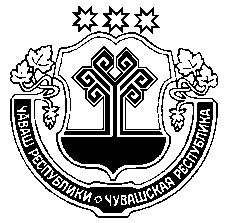    Муркаш районěн 	             администрацийě                         ЙЫШĂНУ                     ___________2019 с №___ Муркаш ялě                                                        Чувашская Республика Администрация Моргаушского районаПОСТАНОВЛЕНИЕ06.06.. №529 село Моргауши